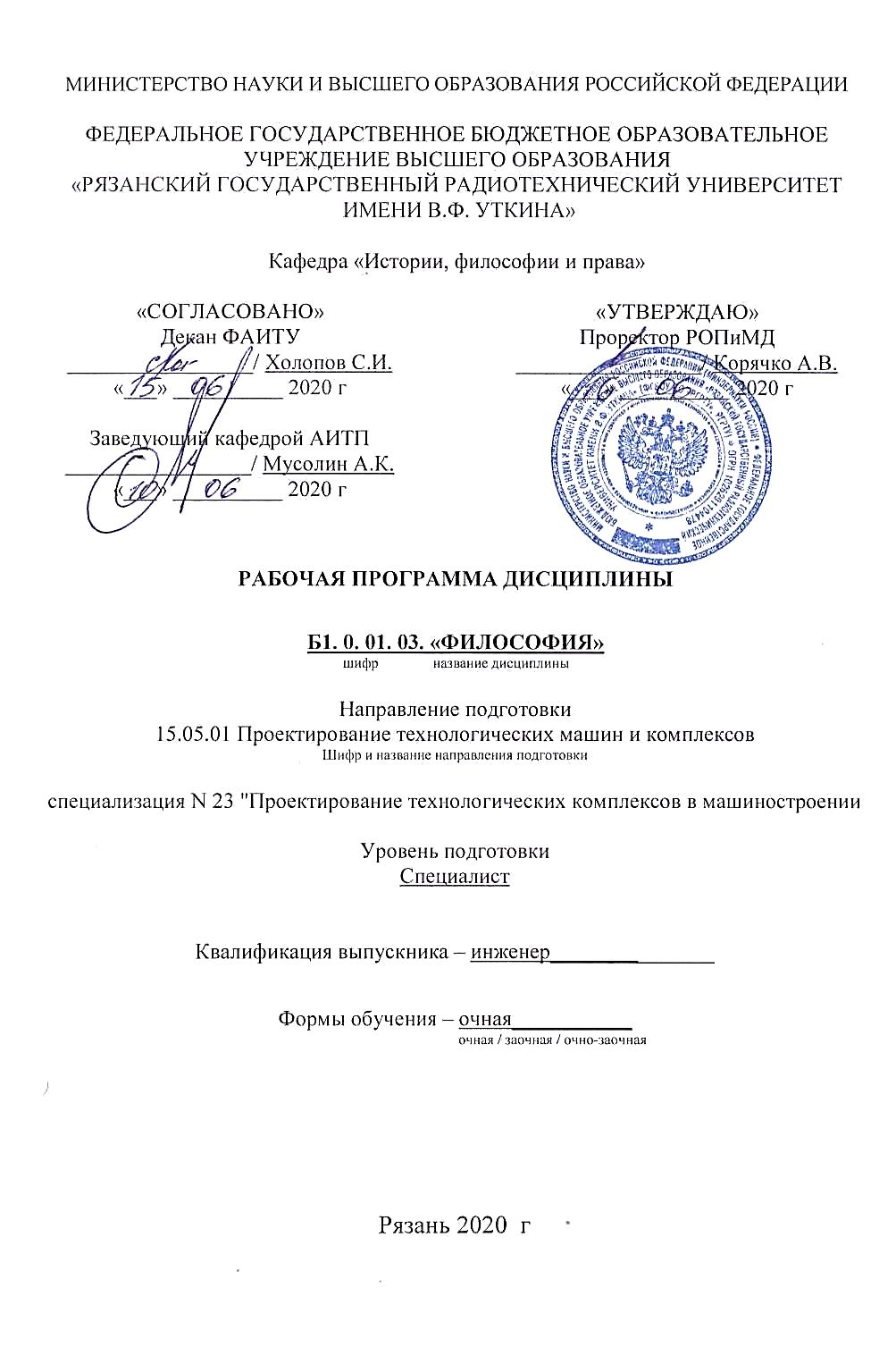 ЛИСТ СОГЛАСОВАНИЙРабочая программа составлена с учетом требований федерального государственного образовательного стандарта высшего образования по направлению подготовки (специальности) 15.05.01 Проектирование технологических машин и комплексов, утвержденного приказом № 1343 от 28.10.2016Разработчики      доцент кафедры Истории, философии и права, к.п.н., доцент(должность, кафедра)__________________							Щевьёв А.А.__        (подпись)								   (Ф.И.О.)Рассмотрена и утверждена на заседании кафедры «___» ____ 20_-_г., протокол № ___Заведующий  кафедройИстории, философии и права( кафедра)                                                  __________________							Соколов А.С.        (подпись)								   (Ф.И.О.)1. ЦЕЛЬ И ЗАДАЧИ ОСВОЕНИЯ ДИСЦИПЛИНЫЦелью освоения дисциплины является формирование у будущих специалистов твердых теоретических знаний и практических навыков в части философии, посредством обеспечения этапов формирования компетенций, предусмотренных ФГОС, в части представленных ниже знаний, умений и навыков.Задачи:1.  получение системы знаний о философии как науке и форме мировоззрения;2. подготовка и представление интеллектуальной оценки философского знания;3. систематизация и закрепление практических навыков и умений философского характера.Перечень основных задач профессиональной деятельности выпускников (по типам)2. МЕСТО ДИСЦИПЛИНЫ В СТРУКТУРЕ ОБРАЗОВАТЕЛЬНОЙ ПРОГРАММЫ Дисциплина Б1.0.01.03 «Философия» относится к дисциплинам обязательной части Блока 1 «Дисциплины (модули)» основной профессиональной образовательной программы (далее – образовательной программы) специалитета 15.05.01 Проектирование технологических машин и комплексов.Дисциплина базируется на следующих дисциплинах: обществознание, история, литература изучаемых в средней школе.Для освоения дисциплины обучающийся должен:знать:– основные методы обществознания, истории и литературы;уметь:– аргументировано высказывать свою точку зрения;владеть:– навыками,  методами и приемами элементарного критического анализа;Результаты обучения, полученные при освоении дисциплины, необходимы при изучении следующей дисциплины: «История» и при выполнении выпускной квалификационной работы. КОМПЕТЕНЦИИ ОБУЧАЮЩЕГОСЯ, ФОРМИРУЕМЫЕ В РЕЗУЛЬТАТЕ ОСВОЕНИЯ ДИСЦИПЛИНЫ Процесс изучения дисциплины направлен на формирование следующих компетенций в соответствии с ФГОС ВО, ПООП (при наличии) по данному направлению подготовки, а также компетенций (при наличии), установленных университетом. Обязательные профессиональные компетенции выпускников и индикаторы их достижения (при наличии)Рекомендуемые профессиональные компетенции выпускников и индикаторы их достижения (при наличии)Самостоятельно устанавливаемые профессиональные компетенции выпускников и индикаторы их достижения (при наличии)СТРУКТУРА И СОДЕРЖАНИЕ ДИСЦИПЛИНЫ 4.1 Объем дисциплины по семестрам (курсам) и видам занятий в зачетных единицах с указанием количества академических часов, выделенных на контактную работу обучающихся с преподавателем (по видам занятий) и на самостоятельную работу обучающихсяОбщая трудоемкость дисциплины составляет 3 зачетных единиц (ЗЕ), 108 часов.4.2Разделы дисциплины и трудоемкость по видам учебных занятий (в академических часах)4.3.2Лабораторные занятия4.3.3 Практические занятия (семинары)4.3.4 Самостоятельная работа4.3.5 Темы курсовых проектов/курсовых работ4.3.6 Темы рефератов4.3.7 Темы расчетных заданий ОЦЕНОЧНЫЕ МАТЕРИАЛЫ ДЛЯ ПРОВЕДЕНИЯ ПРОМЕЖУТОЧНОЙ АТТЕСТАЦИИ ОБУЧАЮЩИХСЯ ПО ДИСЦИПЛИНЕОценочные материалы приведены в приложении к рабочей программе дисциплины (см. документ «Оценочные материалы по дисциплине «Философия»).УЧЕБНО-МЕТОДИЧЕСКОЕ ОБЕСПЕЧЕНИЕ ДИСЦИПЛИНЫ 6.1 Основная литература1. История философии [Электронный ресурс]: учебник/ А.А. Бородич [и др.].— Электрон. текстовые данные.— Минск: Вышэйшая школа, 2012.— 998 c.— Режим доступа: http://www.iprbookshop.ru/20215.html.— ЭБС «IPRbooks»2. Крюков В.В. Философия [Электронный ресурс]: учебник для студентов технических вузов/ Крюков В.В.— Электрон. текстовые данные.— Новосибирск: Новосибирский государственный технический университет, 2015.— 212 c.— Режим доступа: http://www.iprbookshop.ru/47702.html.— ЭБС «IPRbooks»3. Ратников В.П. Философия [Электронный ресурс]: учебник для студентов вузов/ Ратников В.П., Островский Э.В., Юдин В.В.— Электрон. текстовые данные.— М.: ЮНИТИ-ДАНА, 2014.— 671 c.— Режим доступа: http://www.iprbookshop.ru/21009.html.— ЭБС «IPRbooks»4. Соколов А.С., Чамкин В.Ф., Щевьёв А.А. Философия: учебное пособие. Рязань: РГРТУ, 2014. – 80 с.Дополнительная литератураДаниленко В.П. Введение в философию [Электронный ресурс]: учебник/ Даниленко В.П.— Электрон. текстовые данные.— Саратов: Ай Пи Эр Медиа, 2018.— 329 c.— Режим доступа: http://www.iprbookshop.ru/73603.html.— ЭБС «IPRbooks»Ильин В.В. Философия. Том 1 [Электронный ресурс]: учебник для вузов/ Ильин В.В.— Электрон. текстовые данные.— М.: Академический Проект, 1999.— 592 c.— Режим доступа: http://www.iprbookshop.ru/36637.html.— ЭБС «IPRbooks»Ильин В.В. Философия. Том 2 [Электронный ресурс]: учебник для вузов/ Ильин В.В.— Электрон. текстовые данные.— М.: Академический Проект, 1999.— 384 c.— Режим доступа: http://www.iprbookshop.ru/36638.html.— ЭБС «IPRbooks»История русской философии [Электронный ресурс]: учебник для вузов/ Б.В. Емельянов [и др.].— Электрон. текстовые данные.— М.: Академический Проект, 2005.— 736 c.— Режим доступа: http://www.iprbookshop.ru/36361.html.— ЭБС «IPRbooks»История философии [Электронный ресурс]: учебник для вузов/ — Электрон. текстовые данные.— М.: Академический Проект, 2008.— 784 c.— Режим доступа: http://www.iprbookshop.ru/36371.html.— ЭБС «IPRbooks»Кащеев С.И. Философия [Электронный ресурс]: учебное пособие/ Кащеев С.И.— Электрон. текстовые данные.— М.: Проспект, 2011.— 130 c.— Режим доступа: http://www.iprbookshop.ru/2614.html.— ЭБС «IPRbooks»Квятковский Д.О. Философия. Курс для бакалавров [Электронный ресурс]: учебное пособие/ Квятковский Д.О.— Электрон. текстовые данные.— М.: Университетская книга, 2016.— 268 c.— Режим доступа: http://www.iprbookshop.ru/66332.html.— ЭБС «IPRbooks»Яскевич Я.С. Основы философии [Электронный ресурс]: учебник/ Яскевич Я.С., Вязовкин В.С., Гафаров Х.С.— Электрон. текстовые данные.— Минск: Вышэйшая школа, 2011.— 301 c.— Режим доступа: http://www.iprbookshop.ru/20247.html.— ЭБС «IPRbooks»Нормативные правовые актыПериодические изданияМетодические указания к практическим занятиям/лабораторным занятиям1. Соколов А.С., Чамкин В.Ф., Щевьёв А.А. Философия: учебное пособие. Рязань: РГРТУ, 2014. – 80 с.Методические указания к курсовому проектированию (курсовой работе) и другим видам самостоятельной работыСамостоятельное изучение тем учебной дисциплины способствует:закреплению знаний, умений и навыков, полученных в ходе аудиторных занятий; углублению и расширению знаний по отдельным вопросам и темам дисциплины; освоению умений прикладного и практического использования полученных знаний; освоению умений по социальной работе с молодыми людьми.Самостоятельная работа как вид учебной работы может использоваться на лекциях, семинарских и практических занятиях, а также иметь самостоятельное значение – внеаудиторная самостоятельная работа обучающихся – при подготовке к лекциям, семинарам и практическим занятиям, написании рефератов, докладов, подготовке к экзамену.Основными видами самостоятельной работы по дисциплине являются:- составление конспекта книги по проблемам философии (список книг для конспектирования прилагается);- изучение биографий и основных трудов современных философов;- доработка конспекта лекции с применением учебника, методической и дополнительной литературы; - подготовка сообщения, доклада;  - самостоятельное изучение отдельных вопросов и тем курса.ПЕРЕЧЕНЬ РЕСУРСОВ ИНФОРМАЦИОННО-ТЕЛЕКОММУНИКАЦИОННОЙ СЕТИ «ИНТЕРНЕТ», НЕОБХОДИМЫХ ДЛЯ ОСВОЕНИЯ ДИСЦИПЛИНЫДистанционный учебный курс «Философия» [Электронный ресурс]: Система дистанционного обучения РГРТУ: – Режим доступа: http://cdo.rsreu.ruСистема дистанционного обучения ФГБОУВО «РГРТУ», режим доступа. -  http://cdo.rsreu.ru/Единое окно доступа к образовательным ресурсам: http://window.edu.ru/Электронно-библиотечная система «IPRbooks» [Электронный ресурс]. – Режим доступа: доступ из корпоративной сети РГРТУ – свободный, доступ из сети Интернет – по паролю. – URL: https://iprbookshop.ru/.Электронно-библиотечная система издательства «Лань» [Электронный ресурс]. – Режим доступа: доступ из корпоративной сети РГРТУ – свободный, доступ из сети Интернет – по паролю. – URL: https://www.e.lanbook.comЭлектронная библиотека РГРТУ [Электронный ресурс]. – Режим доступа: из корпоративной сети РГРТУ – по паролю. – URL: http://elib.rsreu.ru/ПЕРЕЧЕНЬ ИНФОРМАЦИОННЫХ ТЕХНОЛОГИЙ, ИСПОЛЬЗУЕМЫХ ПРИ ОСУЩЕСТВЛЕНИИ ОБРАЗОВАТЕЛЬНОГО ПРОЦЕССА ПО ДИСЦИПЛИНЕ, ВКЛЮЧАЯ ПЕРЕЧЕНЬ ПРОГРАММНОГО ОБЕСПЕЧЕНИЯ И ИНФОРМАЦИОННЫХ СПРАВОЧНЫХ СИСТЕМ1.	Операционная система Windows XP (Microsoft Imagine, номерподписки 700102019, бессрочно);МАТЕРИАЛЬНО-ТЕХНИЧЕСКОЕ ОБЕСПЕЧЕНИЕ ДИСЦИПЛИНЫ Для освоения дисциплины необходимы следующие материально-технические ресурсы:1)	аудитория для проведения лекционных и практических занятий, групповых и индивидуальных консультаций, текущего контроля, промежуточной аттестации, оборудованная маркерной (меловой) доской;2)	аудитория для самостоятельной работы, оснащенная индивидуальной компьютерной техникой с подключением к локальной вычислительной сети и сети Интернет.АННОТАЦИЯ ДИСЦИПЛИНЫБ1. 0. 01. 03. «ФИЛОСОФИЯ»Специальность15.05.01 Проектирование технологических машин и комплексовСпециализацияN 23 "Проектирование технологических комплексов в машиностроенииКвалификация выпускника Инженер.Форма обученияОчная.Год реализации программы2020. Год набора20__.Цель изучения дисциплины Формирование у будущих специалистов твердых теоретических знаний и практических навыков в части философии, посредством обеспечения этапов формирования компетенций, предусмотренных ФГОС.Задачи изучения дисциплиныЗадачами изучения дисциплины являются: -  получение системы знаний о философии как науке и форме мировоззрения;- подготовка и представление интеллектуальной оценки философского знания;- систематизация и закрепление практических навыков и умений философского характера.информационной безопасности.Содержание дисциплиныФилософия ее предмет изучения и место в культуре человека. Становление философии. Основные направления,  школы философии и этапы ее исторического развития. Философия Востока. Античная философия. Средневековая философия, философия эпохи Возрождения, философия Нового времени. Эпоха Просвещения. Немецкая классическая философия. Современная западная философия. Русская философия. Учение о бытии (онтология) и учение о развитии (диалектика). Понятия бытие и небытие. Человеческое и общественное бытие. Проблема жизни, ее конечности и бесконечности, уникальности и множественности во Вселенной. Понятия субстанции.  Природа человека и смысл его существования. Природное (биологическое) и общественное (социальное) в человеке. Антропосоциогенез. Природа и человека. Сферы бытия человека. Специфика человеческой деятельности. Учение об обществе. Понятие общества. Историческое развитие общества. Общество как саморазвивающаяся система. Общество и его структура. Социальные общности и группы. Ценность как способ освоения мира человека (аксиология).  Природа ценностей и принципы, классификация. Виды ценностей. Ценность и целеполагание. Ценность и оценка.  Ценность и норма. Основание оценки. Мораль и нравственные ценности. Мораль и нравственность. Моральные и нравственные ценности. Ценностная характеристика добра и зла. Проблема сознания и познание (гносеология). Понятие «сознания». Происхождение и сущность сознания. Сознание  и мозг. Физиологическое и психическое. Мышление и язык. Сознание, самосознание и личность. Сознание и самосознание личности. Будущее человечества (философский аспект). Глобальные проблемы современности: философские аспекты. Человечество перед лицом глобальных проблем современности и историческим выбором.Перечень компетенций, формулируемых при изучении дисциплины;Изучение дисциплины направлено на формирование у обучаемых следующих компетенций:общекультурная:- способностью использовать основы философских знаний, анализировать главные этапы и закономерности исторического развития для осознания социальной значимости своей деятельности (ОК –4).общепрофессиональная:готовностью руководить коллективом в сфере своей профессиональной деятельности, толерантно воспринимая социальные, этнические, конфессиональные и культурные различия (ОПК-4).Место дисциплины в основной профессиональной образовательной программе подготовки специалистаДисциплина относится к обязательной части блока 1 основной профессиональной образовательной программы по специальности 15.05.01 Проектирование технологических машин и комплексов и имеет код Б1. 0. 01. 03.Дисциплина изучается на 1-м курсе во 2-м семестре.Трудоемкость дисциплиныОбщая трудоемкость (объем) дисциплины составляет 3 зачетные единицы, что составляет 108 академических часов.Виды учебных занятий и промежуточной аттестацииПри изучении дисциплины используются следующие виды учебных занятий: лекции, практические занятия, самостоятельная работа обучаемых.Вид промежуточной аттестации обучаемых – экзамен.ПРИЛОЖЕНИЕ 1к рабочей программе дисциплиныМИНИСТЕРСТВО НАУКИ И ВЫСШЕГО ОБРАЗОВАНИЯ РОССИЙСКОЙ ФЕДЕРАЦИИФЕДЕРАЛЬНОЕ ГОСУДАРСТВЕННОЕ БЮДЖЕТНОЕ ОБРАЗОВАТЕЛЬНОЕУЧРЕЖДЕНИЕ ВЫСШЕГО ОБРАЗОВАНИЯ«РЯЗАНСКИЙ ГОСУДАРСТВЕННЫЙ РАДИОТЕХНИЧЕСКИЙ УНИВЕРСИТЕТ ИМЕНИ В.Ф. УТКИНА»Кафедра Истории, философии и праваОЦЕНОЧНЫЕ МАТЕРИАЛЫпо дисциплине Б1.1.Б.03 «Философия»Направление подготовки15.05.01 Проектирование технологических машин и комплексовШифр и название направления подготовкиспециализация N 23 "Проектирование технологических комплексов в машиностроенииУровень подготовкиСпециалистКвалификация выпускника – инженер_______________Формы обучения – очная___________очная / заочная / очно-заочнаяРязань 2020 г.      Оценочные  материалы– это совокупность учебно-методических материалов (контрольных заданий, описаний форм и процедур), предназначенных для оценки качества освоения обучающимися данной дисциплины как части основной образовательной программы.        Цель – оценить соответствие знаний, умений и уровня приобретенных компетенций, обучающихся целям и требованиям основной  образовательной программы в ходе проведения текущего контроля и промежуточной аттестации.       Основная задача – обеспечить оценку уровня сформированности общекультурных и профессиональных компетенций, приобретаемых обучающимся в соответствии с этими требованиями.       Контроль знаний обучающихся проводится в форме текущего контроля и промежуточной аттестации.       Текущий контроль успеваемости проводится с целью определения степени усвоения учебного материала, своевременного выявления и устранениянедостатков в подготовке обучающихся и принятия необходимых мер по совершенствованию методики преподавания учебной дисциплины,организации работы обучающихся в ходе учебных занятий и оказания иминдивидуальной помощи.       К контролю текущей успеваемости относятся проверка знаний, умений и навыков обучающихся: на занятиях; по результатам выполнения контрольной работы; по результатам выполнения обучающимися индивидуальных заданий; по результатам проверки качества конспектов лекций и иных материалов. При оценивании (определении) результатов освоения дисциплины применяется традиционная система (отлично, хорошо, удовлетворительно, неудовлетворительно).      По итогам курса обучающиеся сдают экзамен. Форма проведения – устный ответ, по утвержденным экзаменационным билетам, сформулированным с учетом содержания учебной дисциплины. В экзаменационный билет включается два теоретических вопроса по темам курса.Паспорт фонда оценочных средств по дисциплине Типовые контрольные задания или иные материалыТиповые задания для самостоятельной работыЧтение и анализ научной литературы по темам и проблемам курса.Конспектирование, аннотирование научных публикаций.Рецензирование учебных пособий, монографий, научных статей, авторефератов.Анализ нормативных документов и научных отчётов.Реферирование научных источников.Сравнительный анализ научных публикаций, авторефератов и др.Проектирование методов исследования и исследовательских методик и др.Подготовка выступлений для коллективной дискуссии.Самостоятельная работа студентовВ рамках самостоятельной работы студентам предлагается выполнить следующие задания.Задание 1Проанализируйте ответы современных философов на вопрос «Зачем вы занимаетесь философией?». Какой из ответов вам наиболее близок? Почему? Поясните позицию каждого философа.Сэр Карл ПопперОсновные труды: «Логика и рост научного знания», «Нищета историцизма», «Открытое общество и его враги».«Я думаю, в науке — и раз уж на то пошло в философии — есть только один путь: найти проблему, увидеть ее красоту и влюбиться в нее; затем жениться на ней, жить долго и счастливо и умереть в один день — если, конечно, вы не встретите другую, еще более прекрасную проблему или, паче чаяния, не найдете решение. Но даже если вы и вправду найдете решение своей проблемы, вы обнаружите целое семейство проблем-отпрысков».Дерек ПарфитОсновные труды: «Персональная идентичность», «Нормативность», «Резоны и персоны», «О том, что имеет значение».«Что меня интересует, так это метафизические вопросы, ответы на которые затрагивают наши эмоции. Почему существует Вселенная? Что позволяет каждому из нас считать себя одним и тем же человеком на протяжении жизни? Есть ли у нас свобода воли? Иллюзорно ли течение времени?»Альфред АйерОсновные труды: «Язык, истина и логика», «Основания эмпирического знания», «Человек как предмет научного исследования», «Происхождение прагматизма».«Говорить, что авторитет — неважно, светский или религиозный — никоим образом не может обосновать нравственность, еще не значит отрицать тот очевидный факт, что он каким-то образом определяет наш выбор».Джон МакдауэллОсновные труды: «Сознание и мир», «Роль эвдемонии в этике Аристотеля», «Значение и интенциональность в философии позднего Витгенштейна».«Мне интересны эффекты той метафизической позиции, на которую мы с такой легкостью скатываемся, ее можно называть сциентизмом, или натурализмом. Я уверен, что она искажает наши представления о месте сознания в мире. Задача философии, как я ее вижу, — исправлять это искажение».Ноам ХомскийОсновные труды:«Синтаксические структуры», «Логическая структура лингвистической теории», «Картезианская лингвистика», «Необходимые иллюзии: контроль над мыслью в демократических обществах», «Минималистская программа».«Основные вопросы философии можно, как мне кажется, продуктивно переформулировать, перезадать с позиций естественных наук, в которых сохранился импульс раннего Нового времени. Исходно меня интересовало именно это — особенно в том, что касается языка и сознания, биологических оснований человеческого мышления и речи как способа выразить мысль».Джон РолзОсновные труды: «Теория справедливости», «Политический либерализм», «Право народов», «Справедливость как честность».«С того момента, как я тинейджером начал изучать философию, меня беспокоят вопросы морали и те религиозные и философские основания, которые позволяют нам на эти вопросы отвечать. Три года в американской армии во время Второй мировой — и меня стали волновать вопросы политики. Около 1950 года я начал писать книгу о справедливости. Со временем я ее дописал». Герберт Лайонел ХартОсновные труды: «Понятие права», «Право, свобода и мораль», «Моральные принципы уголовного права».«Сказать вам откровенно, я думаю, идея краткого изложения на 50-100 слов — это абсурдная идея... Я советую вам от нее отказаться».Раймонд КлибанскийОсновные труды: «Сатурн и меланхолия» (в соавторстве с Эрвином Панофски и Фрицем Сакслем).«Без комментариев».Задание 2Для самостоятельной работы студенты могут выбрать одну из перечисленных далее тем. Кроме того, по согласованию с преподавателем для самостоятельной работы могут быть выбраны и другие темы.Рекомендуемые темы:Философия и религия.Историческая роль Византийской философии.Пространство и время.Катастрофизм в философии. Проблема «искусственного интеллекта». Философия и религия Формирование религиозных  и философских представлений. Философское понимание религии. Взаимосвязь философии и религии. Понятие религиозной формы общественного сознания. Мировоззренческие функции философии и религии. Религиозная вера. Формирование религиозных  и философских представлений. Взаимоотношение христианства и философии в эпоху Средневековья. Религия и философия в эпоху Возрождения. Религия и философия в истории Российского государства. Философия и религия в XXI веке. Историческая роль Византийской философииМаксим Исповедник: полемика с оригенизмом и моноэнергизмом. Прокопий из Газы (465 – 525), Леонтий Византийский (475 – 543). Передача платоновско-аристотелевских идей: Фотий (820 – 891), автор сборника «Библиотека» (до 857). Вершина философии Византии Михаил Пселл и Никифор Влеммид (ум. 1272). Виссарион, Георгий Трапезундский (1396-1484). Иррациональное течение - мистика Симеона (1025-1092) и Николая Кавасилы (14 в.).Пространство и время Существуют ли пространство и время независимо от сознания, существуют ли они независимо друг от друга, в чем причина субъективно наблюдаемой однонаправленности времени, существуют ли моменты времени, отличные от настоящего, и вопросы сущности личности во времени. Парменид Элейский и Гераклит Эфесский, трактаты о природе времени.Концепция времени и пространства в средние века. Блаженный Августин. Пространство и время в эпоху Возрождения и Новое время. Современные концепции пространства и времени.Катастрофизм в философии Страх перед будущим, попытки осмыслить его в контексте возможного грядущего апокалипсиса. Катастрофизм является мощной традицией, действительной как для народной культуры, так и для элитарной религиозной и философской мысли. Очевидно, что традиция обладает гигантской силой инерции, без учета которой невозможно понять и представления нашего современника во всех странах, у всех народов. Проблема «искусственного интеллекта» Философские проблемы «искусственного интеллекта». Идеи создания мыслящих машин "человеческого типа". Исследования в области искусственного интеллекта. "Электронный мозг". Кибернетический подход. Интеллектуальный потенциал систем «человек-компьютер». Этические проблемы создания искусственного разума. Список литературы для итогового самостоятельного изучения и конспектированияАнтипенко Л.Г. Проблема физической реальности. М., 1973.Барашенков В.С. Структура пространства и времени в физике микромира. М., 1966.Борн М. Энштейновская теория относительности. М., 1972.Буданов В.Г. Методология синергетики в постнеклассической науке и в образовании. М., 2007.Вигнер Е. Этюды о симметрии. М., 1971.Винер Н. Кибернетика и общество. М., 1958.Гадамер Г. Г. Истина и метод. М., 1988.Гайденко П.П. Научная рациональность и философский разум. М., 2003.Гейзенберг В. Физика и философия. М., 1963.Зиновьев А.А. Логика науки. М., 1971. Капра Ф. Дао физики. Исследование параллелей между современной физикой и мистицизмом Востока. СПб., 1994. Кармин А. С. Познание бесконечного. М., 1981.Карнап Р. Философские основания физики. М., 1971. Кузнецов Б.Г. Эволюция картины мира. М., 1961. Кун Т. Структура научных революций. М., 1977. Лакатос И. Доказательства и опровержения. М., 1967. Лакатос И. Методология исследовательских программ. М., 2003. Мамардашвили М.К. Формы и содержание мышления. М., 1968. Планк М. Единство физической картины мира. М., 1966.  Сикл Дж. Большой взрыв: рождение и эволюция Вселенной. М., 1982. Фридман А.А. Мир как пространство и время. М.,1965. Фромм Э. Здоровое общество. М., 2005.СоставилиДоцент кафедры ИФПк.п.н., доцент                                                                                   А.А. ЩевьёвЗаведующий кафедрой ИФПд.и.н., доцент                                                                                     А.С. СоколовПРИЛОЖЕНИЕ 2к рабочей программе дисциплиныМИНИСТЕРСТВО НАУКИ И ВЫСШЕГО ОБРАЗОВАНИЯ РОССИЙСКОЙ ФЕДЕРАЦИИФЕДЕРАЛЬНОЕ ГОСУДАРСТВЕННОЕ БЮДЖЕТНОЕ ОБРАЗОВАТЕЛЬНОЕУЧРЕЖДЕНИЕ ВЫСШЕГО ОБРАЗОВАНИЯ«РЯЗАНСКИЙ ГОСУДАРСТВЕННЫЙ РАДИОТЕХНИЧЕСКИЙ УНИВЕРСИТЕТ ИМЕНИ В.Ф. УТКИНА»Кафедра «Истории, философии и права»МЕТОДИЧЕСКОЕ  ОБЕСПЕЧЕНИЕ  ДИСЦИПЛИНЫпо дисциплинеБ1.1.Б.03 «Философия»Направление подготовки15.05.01 Проектирование технологических машин и комплексовШифр и название направления подготовкиспециализация N 23 "Проектирование технологических комплексов в машиностроенииУровень подготовкиСпециалистКвалификация выпускника – инженер_______________Формы обучения – очная___________очная / заочная / очно-заочнаяРязань 2020  г1 МЕТОДИЧЕСКИЕ УКАЗАНИЯ ДЛЯ ОБУЧАЮЩИХСЯ ПО ОСВОЕНИЮ ДИСЦИПЛИНЫ Рекомендации по планированию и организации времени, необходимого для изучения дисциплиныРекомендуется следующим образом организовать время, необходимое для изучения    дисциплины:Изучение конспекта лекции в тот же день, после лекции – 10-15 минут.Изучение конспекта лекции за день перед следующей лекцией – не менее 10-15 минут.Изучение теоретического материала по учебнику и конспекту – 1 час в неделю в ходе  подготовки к практическому занятию.            Кроме чтения учебной литературы из обязательного списка рекомендуется активно  использовать информационные ресурсы сети Интернет по изучаемой теме.  Самостоятельное изучение тем учебной дисциплины способствует:- закреплению знаний, умений и навыков, полученных в ходе аудиторных занятий;- углублению и расширению знаний по отдельным вопросам и темам дисциплины;- освоению умений выявлять экономические проблемы в области современныхэкономических отношений;- получению навыков прикладного и практического использования полученных знаний при оценке эффективности результатов деятельности. Самостоятельная работа как вид учебной работы может использоваться на лекциях и практических занятиях, а также иметь самостоятельное значение – внеаудиторная самостоя-тельная работа обучающихся – при подготовке к лекциям, практическим занятиям, а также к экзамену.         Основными видами самостоятельной работы по дисциплине являются:- самостоятельное изучение отдельных вопросов и тем дисциплины "Экономическая теория";- подготовка к тестированию.Описание последовательности действий студента («сценарий изучения дисциплины»)1.	Написание конспекта лекций: кратко, схематично, последовательно фиксировать основные положения, выводы, формулировки, обобщения; помечать важные мысли, выделять ключевые слова, термины;2.	Подготовка к практическим занятиям: необходимо изучить рекомендованные преподавателем источники (основную и дополнительную литературу, интернет-ресурсы) и выполнить подготовительные задания;3.	При изучении дисциплины очень полезно самостоятельно изучать материал, кото-рый еще не прочитан на лекции, не применялся на практическом занятии. Тогда лекция будет гораздо понятнее. Однако легче при изучении курса следовать изложению материала на лек-ции. Для понимания материала и качественного его усвоения рекомендуется такая последовательность действий:1.	После прослушивания лекции и окончания учебных занятий, при подготовке к заня-тиям следующего дня, нужно сначала просмотреть и обдумать текст лекции, про-слушанной сегодня (10-15 минут). 2.	При подготовке к следующей лекции, нужно просмотреть текст предыдущей лекции (45-50 минут), 3.	В течение периода времени между занятиями выбрать время (минимум 1 час) для самостоятельной работы, проверить термины, понятия с помощью энциклопедий, словарей, справочников с выписыванием толкований в тетрадь. Обозначить вопросы, термины, материал, который вызывает трудности, пометить и попытаться найти ответ в рекомендуемой литературе. Если самостоятельно не удается разобраться в материале, необходимо сформулировать вопрос и задать преподавателю на консультации, на практическом занятии.4.	Подготовка к экзамену: необходимо ориентироваться на конспекты лекций, реко-мендуемую литературу и др.Рекомендации по работе с литературой Теоретический материал курса становится более понятным, когда дополнительно к про-слушиванию лекции и изучению конспекта, изучается и дополнительная рекомендованная ли-тература (законодательство, научные и публицистические статьи и др.). Литературу по курсу рекомендуется изучать в библиотеке или с помощь сети Интернет (источники, которые могут быть скачены без нарушения авторских прав). Перечень основной и дополнительной литературы представлен в рабочей программе дисциплины.Работа студента на лекцииТолько слушать лекцию и записывать за лектором все, что он говорит, недостаточно. В процессе лекционного занятия студент должен выделять важные моменты, выводы, анализиро-вать основные положения. Прослушанный материал лекции студент должен проработать. От того, насколько эффективно он это сделает, зависит и прочность усвоения знаний, и, соответ-ственно, качество восприятия предстоящей лекции, так как он более целенаправленно будет ее слушать. Необходим систематический труд в течение всего семестра.При написании конспекта лекций следует придерживаться следующих правил и реко-мендаций:- конспект лекций нужно записывать «своими словами» лишь после того, как излагае-мый лектором тезис будет вами дослушан до конца и понят;- при конспектировании лекции следует отмечать непонятные вопросы, записывать те пояснения лектора, которые показались особенно важными;- при ведении конспекта лекций рекомендуется вести нумерацию тем, разделов, что позволит при подготовке к сдаче экзамена не запутаться в структуре лекционного материала;- рекомендуется в каждом пункте выразить свое мнение, комментарий, вывод.При изучении лекционного материала у студента могут возникнуть вопросы. С ними следует обратиться к преподавателю после лекции, на консультации, практическом занятии.Конспект лекций каждый студент записывает лично для себя. Поэтому конспект надо писать так, чтобы им было удобно пользоваться.Подготовка к сдаче экзаменаЭкзамен – форма промежуточной проверки знаний, умений, владений, степени освоения дисциплины.Главная задача экзамена состоит в том, чтобы у студента из отдельных сведений и дета-лей составилось представление об общем содержании соответствующей дисциплины. Готовясь к экзамену, студент приводит в систему знания, полученные на лекциях, на практических заня-тиях, разбирается в том, что осталось непонятным, и тогда изучаемая им дисциплина может быть воспринята в полном объеме с присущей ей строгостью и логичностью, ее практической направленностью. Экзамен дает возможность также выявить, умеют ли студенты использовать теоретиче-ские знания при решении задач.На экзамене оцениваются:- понимание и степень усвоения теории;- методическая подготовка;- знание фактического материала;- знакомство с основной и дополнительно литературой, а также с современными публикациями по данному курсу;- умение приложить теорию к практике, решать задачи, тесты, правильно проводить расчеты и т. д.;- логика, структура и стиль ответа, умение защищать выдвигаемые положения.Но значение экзамена не ограничивается проверкой знаний. Являясь естественным за-вершением работы студента, он способствует обобщению и закреплению знаний и умений, приведению их в строгую систему, а также устранению возникших в процессе занятий пробелов. Студенту важно понять, что самостоятельность предполагает напряженную умственную работу. Невозможно предложить алгоритм, с помощью которого преподаватель сможет научить любого студента успешно осваивать дисциплину. Нужно, чтобы студент ставил перед собой во-просы по поводу изучаемого материала, которые можно разбить на две группы:- вопросы, необходимые для осмысления материала в целом;- текущие вопросы, которые возникают при детальном разборе материала.Студент должен их ставить перед собой при подготовке к экзамену, и тогда на подобные вопросы со стороны преподавателя ему несложно будет ответить.Подготовка к экзамену не должна ограничиваться беглым чтением конспекта лекций, да-же, если они выполнены подробно и аккуратно. Механического заучивания также следует избе-гать. Более надежный и целесообразный путь – это тщательная систематизация материала при вдумчивом повторении, запоминании формулировок, увязке различных тем и разделов, закреп-лении путем решения задач, тестов. Перед экзаменом назначается консультация, цель которой – дать ответы на вопросы, воз-никшие в ходе самостоятельной подготовки. Здесь студент имеет полную возможность полу-чить ответ на все неясные ему вопросы. А для этого он должен проработать до консультации весь курс. Кроме того, преподаватель будет отвечать на вопросы других студентов, что будет повторением и закреплением знаний для всех студентов. Лектор на консультации, как правило, обращает внимание на те разделы, по которым на предыдущих экзаменах ответы были неудовлетворительными, а также фиксирует внимание на наиболее трудных разделах курса.На непосредственную подготовку к экзамену обычно дается три - пять дней. Этого вре-мени достаточно только для углубления, расширения и систематизации знаний, на устранение пробелов в знании отдельных вопросов, для определения объема ответов на каждый из вопро-сов программы. Планируйте подготовку с точностью до часа, учитывая сразу несколько факторов:- неоднородность материала и этапов его проработки (например, на первоначальное изучение уходит больше времени, чем на повторение),-  свои индивидуальные способности,- ритмы деятельности;- привычки организма.Чрезмерная физическая нагрузка наряду с общим утомлением приведет к снижению ин-теллектуальной деятельности. Рекомендуется делать перерывы в занятиях через каждые 50-60 минут на 10 минут. После 3-4 часов умственного труда следует сделать часовой перерыв. Для сокращения времени на включение в работу целесообразно рабочие периоды делать более дли-тельными, разделяя весь день примерно на три части – с утра до обеда, с обеда до ужина и с ужина до сна. Подготовку к экзамену следует начинать с общего планирования своей деятельности в сессию, с определения объема материала, подлежащего проработке. Необходимо внимательно сверить свои конспекты лекций с программой, чтобы убедиться в том, все ли разделы отражены в лекциях. Отсутствующие темы законспектировать по учебнику и учебному пособию. Более подробное планирование на ближайшие дни будет первым этапом подготовки к очередному экзамену. Второй этап предусматривает системное изучение материала по данному предмету с обязательной записью всех выкладок, выводов, терминов. На третьем этапе - этапе закрепления – полезно чередовать углубленное повторение особенно сложных вопросов с беглым повторением всего материала.2. ПРИМЕРНЫЕ ВОПРОСЫ К ПРОМЕЖУТОЧНОЙ АТТЕСТАЦИИПРИМЕРНЫЙ ПЕРЕЧЕНЬ ВОПРОСОВ К ЭКЗАМЕНУФилософия как мировоззрение. Структура и исторические типы мировоззрения.Предмет и функции философии. Изменение предмета философии в ходе истории.Природа философских проблем. Соотношение философии с наукой, политикой, искусством.Философские учения Древнего Китая.Философские учения Древней Индии.Древнегреческая философия досократовского периода.Античная философия классического периода.Эллинистическая философия.Римская философия.Проблемы средневековой философии.Философия Возрождения.Философия Нового Времени.Философия Французского Просвещения.Классическая немецкая философия.Философия России до XIX века.Философия России в XIX-XXI вв.Философия иррационального.Экзистенциализм.Философия позитивизма.Аналитическая философия.Герменевтика.Бытие и небытие.Объективная и субъективная реальность.Монизм, дуализм, плюрализм.Основы учения о развитии.Диалектика и метафизика.Детерминизм и индетерминизм.Антропосоциогенез.Специфика человеческой деятельности. Разновидности творчества.Человек как духовное существо.Жизнь, смерть и бессмертие. Смысл жизни и судьба.Человек в системе социальных связей. Понятие свободы.Роль социальной и культурной среды в формировании личности.Предмет и функции социальной философии.Философские концепции понимания общества.Философия истории в различных философских учениях.Основные сферы жизни общества.Ценности, их природа и принципы классификации.Мораль и нравственность. Ценностная характеристика добра и зла.Эстетические ценности.Происхождение и сущность сознания.Сознание и самосознание личности.Структура общественного сознания.Проблема познаваемости мира.Философская проблема истины.Уровни и формы познания.Логика как наука о мышлении.Научное познание.Сущность глобальных проблем современности (философский аспект).Современная цивилизация. Ее особенности и противоречия.Область профессиональной деятельности (по РееструМинтруда)Типы задачпрофессиональной деятельностиЗадачи профессиональной деятельностиОбъекты профессиональной деятельности (или области знания)40 Сквозные виды профессиональной деятельностинаучно - исследовательский06 Связь, информационные и коммуникационные технологиипроизводственно - технологический06 Связь, информационные и коммуникационные технологииорганизационно -управленческий06 Связь, информационные и коммуникационные технологиипроектныйКодыкомпетенцииСодержаниекомпетенцийПеречень планируемых результатов обучения по дисциплинеОК-4способностью использовать основы философских знаний, анализировать главные этапы и закономерности исторического развития для осознания социальной значимости своей деятельности ИД–1 ОК-4Знает основные категории философии, законы исторического развития, основы межкультурной коммуникации.ИД–2 ОК-4Умеет вести коммуникацию с представителями иных национальностей и конфессий с соблюдением этических и межкультурных норм.ИД–3 ОК-4Владеет практическим опытом анализа философских и исторических фактов, оценки явлений культуры; способами анализа и пересмотра своих взглядов в случае разногласий и конфликтов в межкультурной коммуникацииОПК-4готовностью руководить коллективом в сфере своей профессиональной деятельности, толерантно воспринимая социальные, этнические, конфессиональные и культурные различияИД–1 ОПК-4Знает основные принципы самовоспитания и самообразования, исходя из требований рынка трудаИД–2 ОПК-4Умеет демонстрировать умение самоконтроля и рефлексии, позволяющие самостоятельно корректировать обучение по выбранной траекторииИД–3 ОПК-4Владеет способами управления своей познавательной деятельностью и удовлетворения образовательных интересов и потребностейЗадача ПДОбъект или область знанияКод и наименование профессиональной компетенцииКод и наименование индикатора достижения профессиональной компетенцииОбоснование (ПС, анализ опыта)Направленность (профиль), специализация: _________________Направленность (профиль), специализация: _________________Направленность (профиль), специализация: _________________Направленность (профиль), специализация: _________________Направленность (профиль), специализация: _________________Тип задач профессиональной деятельности: _________________Тип задач профессиональной деятельности: _________________Тип задач профессиональной деятельности: _________________Тип задач профессиональной деятельности: _________________Тип задач профессиональной деятельности: _________________Задача ПДОбъект или область знанияКод и наименование профессиональной компетенцииКод и наименование индикатора достижения профессиональной компетенцииОбоснование (ПС, анализ опыта)Направленность (профиль), специализация: _________________Направленность (профиль), специализация: _________________Направленность (профиль), специализация: _________________Направленность (профиль), специализация: _________________Направленность (профиль), специализация: _________________Тип задач профессиональной деятельности: _________________Тип задач профессиональной деятельности: _________________Тип задач профессиональной деятельности: _________________Тип задач профессиональной деятельности: _________________Тип задач профессиональной деятельности: _________________Задача ПДОбъект или область знанияКод и наименование профессиональной компетенцииКод и наименование индикатора достижения профессиональной компетенцииОбоснование (ПС, анализ опыта)Направленность (профиль), специализация: _________________Направленность (профиль), специализация: _________________Направленность (профиль), специализация: _________________Направленность (профиль), специализация: _________________Направленность (профиль), специализация: _________________Тип задач профессиональной деятельности: _________________Тип задач профессиональной деятельности: _________________Тип задач профессиональной деятельности: _________________Тип задач профессиональной деятельности: _________________Тип задач профессиональной деятельности: _________________Вид учебной работыВсего часовВид учебной работыВсего часовАудиторные занятия (всего)32В том числе:Лекции16Лабораторные работы (ЛР)Практические занятия (ПЗ)16Семинары (С)Курсовой проект/(работа) (аудиторная нагрузка)Другие виды аудиторной работыСамостоятельная работа (всего)31В том числе:Курсовой проект (работа) (самостоятельная работа)Расчетно-графические работыРасчетные заданияРефератДругие виды самостоятельной работы2Контроль45Вид промежуточной аттестации (зачет, дифференцированный зачет, экзамен)экзаменОбщая трудоемкость час108Зачетные  Единицы Трудоемкости3Контактная работа (по учебным занятиям)32№Раздел дисциплиныОбщая трудоемкость, всего часовКонтактная работаобучающихсяс преподавателемКонтактная работаобучающихсяс преподавателемКонтактная работаобучающихсяс преподавателемСамостоятельная работа обучающихся№Раздел дисциплиныОбщая трудоемкость, всего часоввсеголекциисеминары, практические занятияСамостоятельная работа обучающихсяВсего108321616311Философия ее предмет изучения и место в культуре человека742232Становление философии. Основные направления,  школы философии и этапы ее исторического развития.14422103Учение о бытии (онтология) и учение о развитии (диалектика).742234Природа человека и смысл его существования742235Учение об обществе742236Ценность как способ освоения мира человека (аксиология).742237Проблема сознания и познание (гносеология).742238Будущее человечества (философский аспект).74223№ п/пНаименование лабораторных работТрудоемкость (час.)ФормируемыекомпетенцииФорма контроля1.№ п/пТематика практических занятий (семинаров)Трудоемкость (час.)ФормируемыекомпетенцииФорма контроля1Философия ее предмет изучения и место в культуре человека2ОК-4, ОПК-4экзамен2Становление философии. Основные направления,  школы философии и этапы ее исторического развития.2ОК-4, ОПК-4КР, экзамен3Учение о бытии (онтология) и учение о развитии (диалектика).2ОК-4, ОПК-4КР, экзамен4Природа человека и смысл его существования2ОК-4, ОПК-45РЗ, экзамен5Учение об обществе2ОК-4, ОПК-4РЗ, экзамен6Ценность как способ освоения мира человека (аксиология).2ОК-4, ОПК-4РЗ, экзамен7Проблема сознания и познание (гносеология).2ОК-4, ОПК-4РЗ, экзамен8Будущее человечества (философский аспект).2ОК-4, ОПК-4РЗ, экзамен№ п/пТематика самостоятельной работыТрудоемкость (час.)ФормируемыекомпетенцииФорма контроля1.Философия ее предмет изучения и место в культуре человека3ОК-4, ОПК-4экзамен2.Становление философии. Основные направления,  школы философии и этапы ее исторического развития.10ОК-4, ОПК-4экзамен3.Учение о бытии (онтология) и учение о развитии (диалектика).3ОК-4, ОПК-4экзамен4.Природа человека и смысл его существования3ОК-4, ОПК-4экзамен5.Учение об обществе3ОК-4, ОПК-4экзамен6.Ценность как способ освоения мира человека (аксиология).3ОК-4, ОПК-4экзамен7.Проблема сознания и познание (гносеология).3ОК-4, ОПК-4экзамен8.Будущее человечества (философский аспект).3ОК-4, ОПК-4экзаменПрограмму составил:К.п.н.,доцент каф. ИФП________________________(Щевьёв А.А.Программа рассмотрена иодобрена на заседаниикафедры ИФП_ _______ 20__ г(протокол № _)№ п/пКонтролируемые разделы (темы) дисциплины(результаты по разделам)Код контролируемойкомпетенции (или её части)Вид, метод, форма оценочного мероприятия№ п/пКонтролируемые разделы (темы) дисциплины(результаты по разделам)Код контролируемойкомпетенции (или её части)Вид, метод, форма оценочного мероприятия12341Философия ее предмет изучения и место в культуре человекаОК-4ОПК-4Доклад
Эссе2Становление философии. Основные направления,  школы философии и этапы ее исторического развития.ОК-4ОПК-4Эссе3Учение о бытии (онтология) и учение о развитии (диалектика).ОК-4ОПК-4Конспект Дебаты4Природа человека и смысл его существованияОК-4ОПК-4Конспект Дискуссия5Учение об обществеОК-4ОПК-4Конспект Ролевая игра6Ценность как способ освоения мира человека (аксиология).ОК-4ОПК-4Эссе
Дебаты7Проблема сознания и познание (гносеология).ОК-4ОПК-4Мозговой штурм8Будущее человечества (философский аспект).ОК-4ОПК-4Эссе